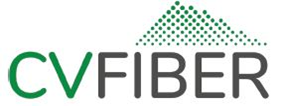 CVFiber Policy Committee 
Thursday, Sept. 30, 2021     5:00 PM - 6:00 PMIn-person meeting locationWorcester Town Hall, Route 12 at intersection with Calais Road Virtual meeting accessJoin on your computer or mobile apphttps://cvfiber.net/mtg/policyOr phone in (audio only)+1 689-206-9353   Meeting ID: 824 771 752#Agenda Call to orderChanges to the agendaPublic commentApproval of June 24, 2021 meeting minutesContinue discussion of broadband equity issues Vice chair vacancyOther businessAdjourn